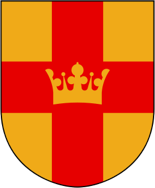  SVENSKA KYRKANI Södra Frankrike och MonacoKära medlemmarFörst är det med tungt hjärta jag berättar för dem som inte nåtts av budskapet att Åke Almroth, en trogen förkämpe för församlingen, har avlidit. Åke var en av församlingens revisorer. Han hade dessutom, längre tillbaka i tiden, varit kyrkorådets ordförande.Åke var inte bara en stöttepelare för vår församling utan också för alla oss svenskar som bor här nere i södra Frankrike. Hans starka integritet och ödmjuka framtoning lämnade ingen oberörd. Våra tankar går till Åkes familj.I fredags sände kyrkorådet ut kallelse och material till kyrkostämman den 28 mars. Jag hoppas du läst vår berättelse för året som gått. Resultatet är riktigt dåligt men inte sämre än året innan. Huvudsaken just nu är att se till att detta år blir väsentligt bättre och mycket tyder på det. Den välbehövliga friden och freden i vårt hus bidrar till detta men också att så många av våra medlemmar stannar kvar i församlingen trots att man inte varit här nere sedan i mars förra året. Den 18 februari hade kyrkorådet sitt senaste möte. Kort rapport därifrån kommer här:Kyrkorådet har beslutat att bara städsla volontärer som kommer hit ner utan krav på ersättning. Dessutom ska man normalt inte bo i Villa Ingeborg.Nya stadgar är nu så långt komna att vi kommer att sända ut förslaget på remiss till alla medlemmar i början av april. Därefter kallas till en extra stämma i höst.Ett programråd har bildats bestående av Volker Keim, Olle Bolin, Marika Rosén samt kyrkoherden. Planering pågår för en eventuell virtuell vårmarknad med möjlighet att beställa foie gras, löjrom och kanske andra delikatesser inför påsken. Rådet har fler idéer kring vad man vill arrangera för både församling och andra med intresse för livsåskådningsfrågor, hälsa, trygghet mm.Kyrkorådet hade vid detta möte en diskussion om hur samarbetet med Rivieraklubben skulle bedrivas. Sammanfattningsvis var kyrkorådet enigt i uppfattningen att det är avsiktsförklaringen från juni 2017 som gäller. Det innebär att församlingen bör ge Rivieraklubben en avtalstid som är tillräckligt lång för att kunna motivera en för församlingen förmånligare kostnadsfördelning. Dessutom ska de synergier som finns i att Rivieraklubben har ett kansli utnyttjas så att vår församling får en ändamålsenlig och kostnadseffektiv administration. Under februari månad har församlingen och Rivieraklubben vitaliserat arbetet med Hjälpande Hand. I kyrkorådet är Olle Bolin kontaktperson för Hjälpande Hand. Ett zoommöte har hållits med deltagare i Hjälpande Hand och aktiviteter planeras.Slutligen, jag hoppas vi ses den 28 mars men osäkert hur, hoppas alla har förståelse för detta. Hälsningar från ett soligt och blommande SydfrankrikeCagnes-sur-Mer den 1 mars 2021Katja ElvängKyrkorådets ordförande